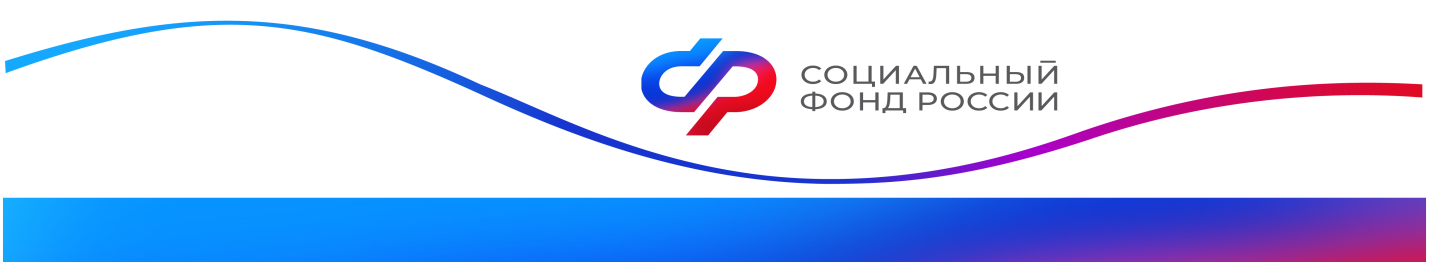 Клиентские службы ОСФР по Калужской области работают по единому стандарту обслуживания	Клиентские службы отделения Социального фонда России по Калужской области принимают граждан по усовершенствованному стандарту обслуживания. Единый подход к предоставлению услуг основан на внедрении принципов клиентоцентричности.
	В соответствии с единым стандартом большинство клиентских офисов фонда в нашем регионе оснащены всем необходимым для обслуживания: зонами ожидания, приема, информирования, а также цифровой зоной с терминалом самообслуживания. Посетители могут воспользоваться им, пока ждут приема к специалисту, либо самостоятельно получить услугу, за которой обратились. Администратор зала при необходимости помогает в этом.	Большое количество услуг фонда предоставляются в экстерриториальном формате, без привязки к месту жительства человека. Посетитель может комплексно оформить сразу все меры поддержки, на которые он имеет право в зависимости от жизненной ситуации, а не только выплаты, за которыми он обратился.	Всего в Калужской области  работают  28 офисов клиентского обслуживания ОСФР.  С их адресами можно ознакомиться на регионально странице сайта СФР.	Для маломобильных граждан в клиентских службах обеспечивается доступная среда. Специалисты всегда готовы помочь человеку с ограниченными возможностями здоровья пройти к окну приема и другим функциональным зонам, а затем сопроводить его к выходу после завершения обслуживания.	С учетом цифровой трансформации социальной сферы единый стандарт обслуживания включает в себя и принцип проактивности. 	Социальный фонд продолжит расширять количество беззаявительных услуг, а также электронные сервисы для лучшего удовлетворения потребностей граждан.Пресс-служба ОСФР по Калужской области